В соответствии с решением Собрания депутатов Васильево-Ханжоновского сельского поселения от 28 января  2019г.  № 95 «Об утверждении положения об оплате труда  работников, осуществляющих техническое обеспечение деятельности органов местного самоуправления Васильево-Ханжоновского сельского поселения и обслуживающего персонала органов местного самоуправления Васильево-Ханжоновского сельского поселения», на основании Устава муниципального образования «Васильево-Ханжоновское сельское поселение», Администрация  Васильево-Ханжоновского  сельского   поселения   п о с т а н о в л я е т:Утвердить Положение об условиях и порядке выплаты ежемесячной надбавки за интенсивность и высокие результаты работы работникам, осуществляющих  техническое обеспечение деятельности органов местного самоуправления Васильево-Ханжоновского сельского согласно приложению.Настоящее постановление вступает в силу с момента опубликования и распространяется на правоотношения, возникшие  с 01.01.2019г.Признать утратившим силу постановление Администрации Васильево-Ханжоновского сельского поселения от 01.03.2016г. № 34 «Об утверждении Положения об условиях и порядке выплаты ежемесячной надбавки к должностному окладу за интенсивность и высокие результаты  работникам, не отнесенным к  должностям муниципальной службы и осуществляющим техническое обеспечение  деятельности  аппарата и органов  администрации  Васильево-Ханжоновского сельского поселения»Контроль за выполнением постановления оставляю за собой.Глава АдминистрацииВасильево-Ханжоновского сельского поселения	                                            С.Н.ЗацарнаяПриложениек постановлению Администрации Васильево-Ханжоновского поселения от 05.02. 2019г.  № 21 ПОЛОЖЕНИЕоб условиях и порядке выплаты ежемесячной надбавки за интенсивность и высокие результаты работы работникам, осуществляющим  техническое обеспечение деятельности органов местного самоуправления Васильево-Ханжоновского сельского поселения Настоящее Положение определяет условия и порядок выплаты ежемесячной надбавки  за интенсивность и высокие результаты работы работникам, осуществляющим техническое обеспечение деятельности органов местного самоуправления Васильево-Ханжоновского сельского (далее – технический персонал).Ежемесячная надбавка за интенсивность и высокие результаты работы устанавливается техническому персоналу к должностному окладу в следующих размерах: работникам из числа технического персонала -  от 50 до 70 процентов должностного оклада.Надбавка назначается Главой Администрации Васильево-Ханжоновского сельского поселения  персонально работникам аппарата Администрации Васильево-Ханжоновского сельского поселения  Надбавка может быть увеличена  или уменьшена при изменении степени сложности и напряженности работы, но в пределах средств, предусмотренных на эти цели.Надбавка не устанавливается в период прохождения работниками испытательного срока, работающим временно либо по совместительству.При уходе работника в отпуск по уходу за ребенком выплата надбавки  прекращается. Надбавка данной категории лиц устанавливается после выхода из отпуска по уходу за ребенком в порядке, установленном  данным Положением.При утверждении фондов оплаты труда сверх суммы средств, направляемых для выплаты  должностных окладов техническому персоналу, предусматриваются следующие средства на выплату (в расчете на год):- ежемесячной надбавки к должностному окладу за интенсивность и высокие результаты работы – в размере 8,5 должностного оклада.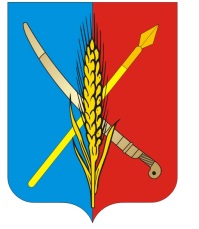                      
 				      АДМИНИСТРАЦИЯВасильево-Ханжоновского сельского поселенияНеклиновского района Ростовской областиПОСТАНОВЛЕНИЕ                                                                     с. Васильево-Ханжоновка « 05» февраля            2019г.    					№ 21 Об утверждении Положения об условиях и порядке выплаты ежемесячной надбавки за интенсивность и высокие результаты работы работникам, осуществляющим  техническое обеспечение деятельности органов местного самоуправления Васильево-Ханжоновского  сельского поселения 